В Международный день без интернета в Аграмаковском СДК  для подростков была организована игровая программа «День без интернета», подросткам была предложена альтернатива интернету.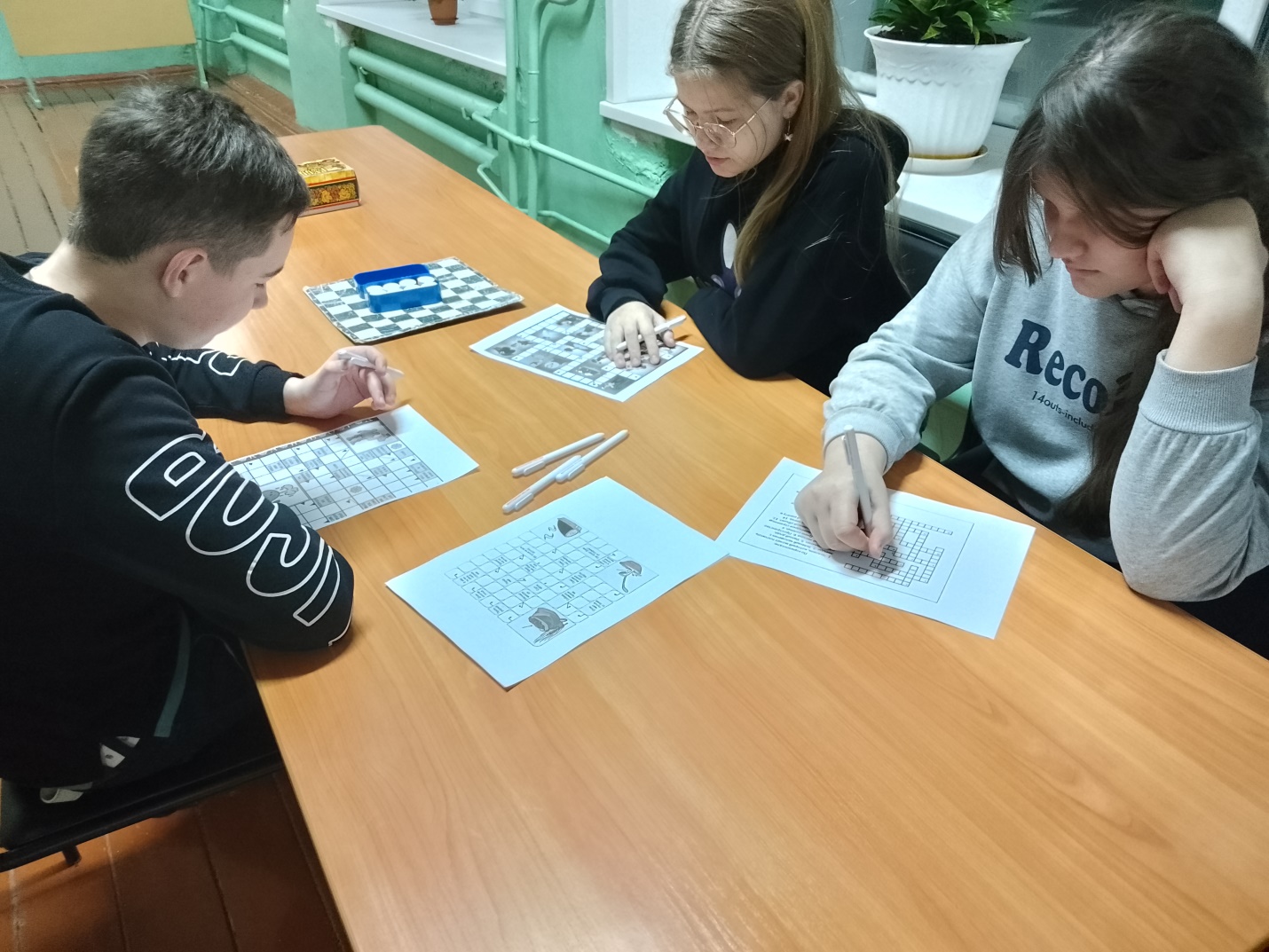 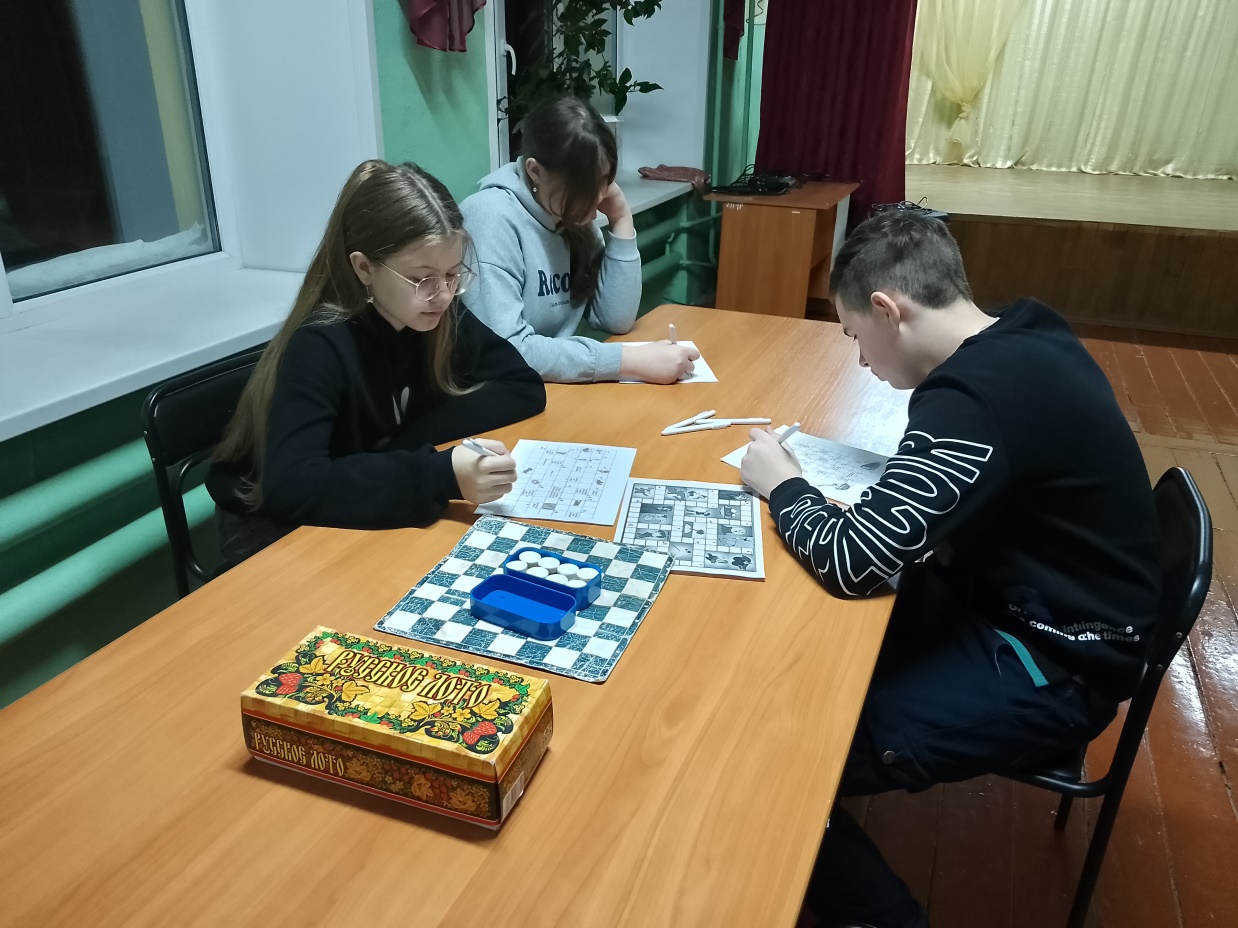 